Приложение к Решению Петрозаводского городского Советаот 17 февраля 2023 г. № 29/15-220Карта № 581. Место размещения рекламной конструкции рк-605.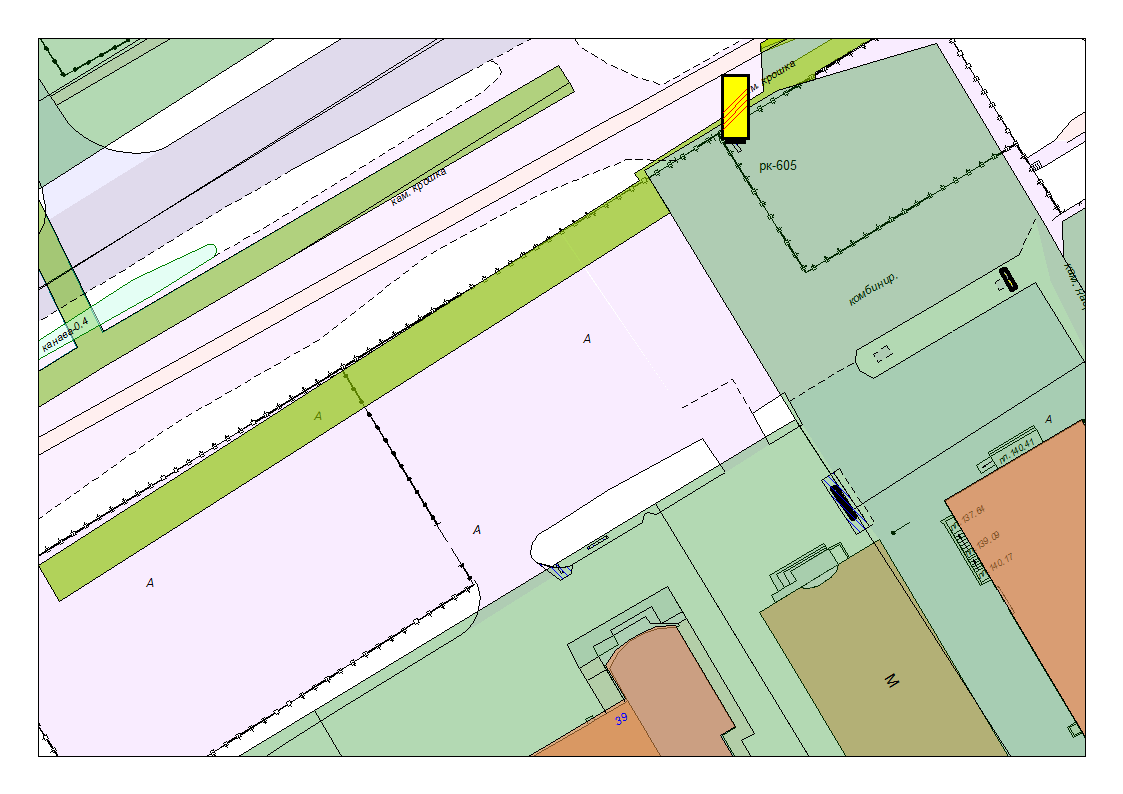 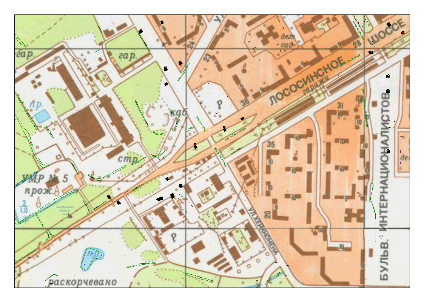 Место размещения рекламной конструкции (почтовый, строительный или условный адрес)Лососинское ш, 39 Тип рекламной конструкцииСтелаВид рекламной конструкцииСтационарная рекламная конструкция (двухсторонняя)Площадь информационного поля(1,96 х 5,8) х2= 22,7м2 Технические характеристики рекламной конструкции:- размеры, материал надземной и подземной (при наличии) части;- характеристики освещенности;- цвет конструкции-габаритные размеры 1,96х5,8 м; - металл- с подсветкой- RAL 7011 (серый)Кадастровый номер участка (квартала)10:01:0120110:48Планировочные ограниченияНет